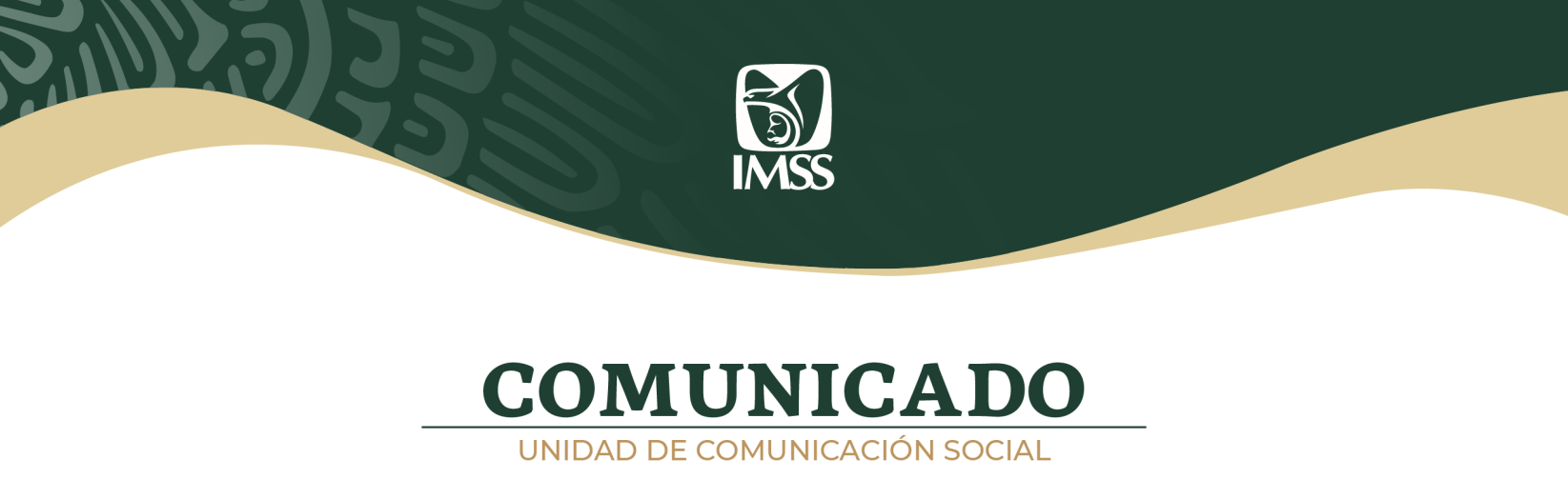 Ciudad de México a 28 de diciembre de 2018.No. 011/2018.EL 2 DE ENERO PENSIONADOS DEL IMSSCONTARÁN CON SU PAGO DE MANERA OPORTUNAA partir de esa fecha, los más de 3.6 millones de pensionados podrán cobrar su dinero en el banco y horario donde tradicionalmente lo hacen.El Instituto Mexicano del Seguro Social (IMSS) informa que, como cada año, el pago de pensiones correspondiente a enero se realizará el primer día hábil del año, esto es el miércoles 2 de enero de 2019.A partir de esa fecha, los más de 3.6 millones de pensionados podrán cobrar su pensión en el banco y horario donde tradicionalmente lo hacen. En los meses posteriores se realizará de manera ordinaria el primer día del mes.Para cualquier situación relacionada con el pago de la pensión, los pensionados o sus familiares podrán acudir a las ventanillas de Prestaciones Económicas de su Unidad de Medicina Familiar (UMF), a los Departamentos de Pensiones en las Subdelegaciones del IMSS o ponerse en contacto al 01 800 623 2323 en la Opción 3 de “Pensionados”.El Seguro Social invita a los pensionados a mantener sus datos de contacto actualizados, a fin de que puedan recibir mensajes informativos por parte del IMSS.---ooo0oo---